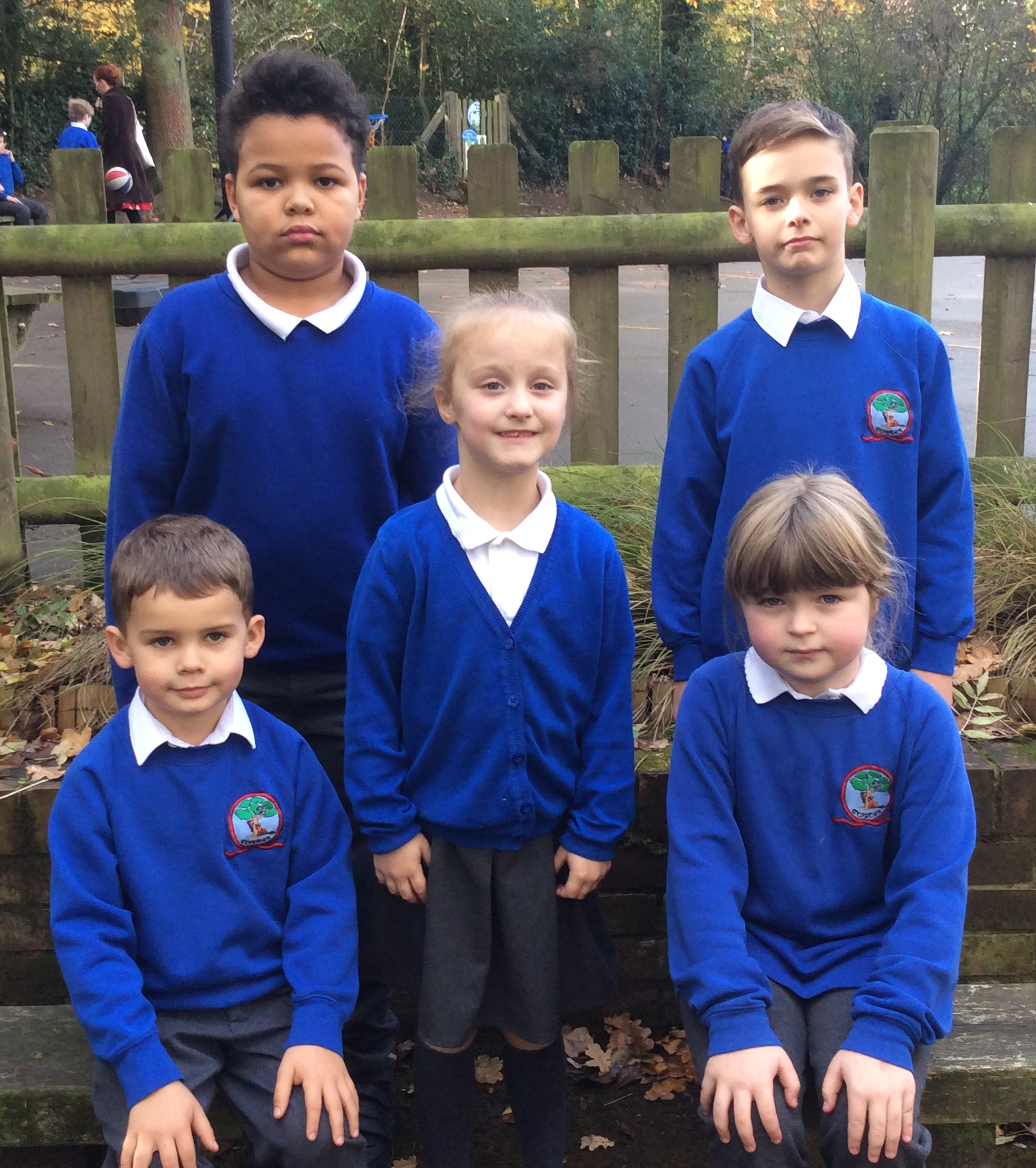 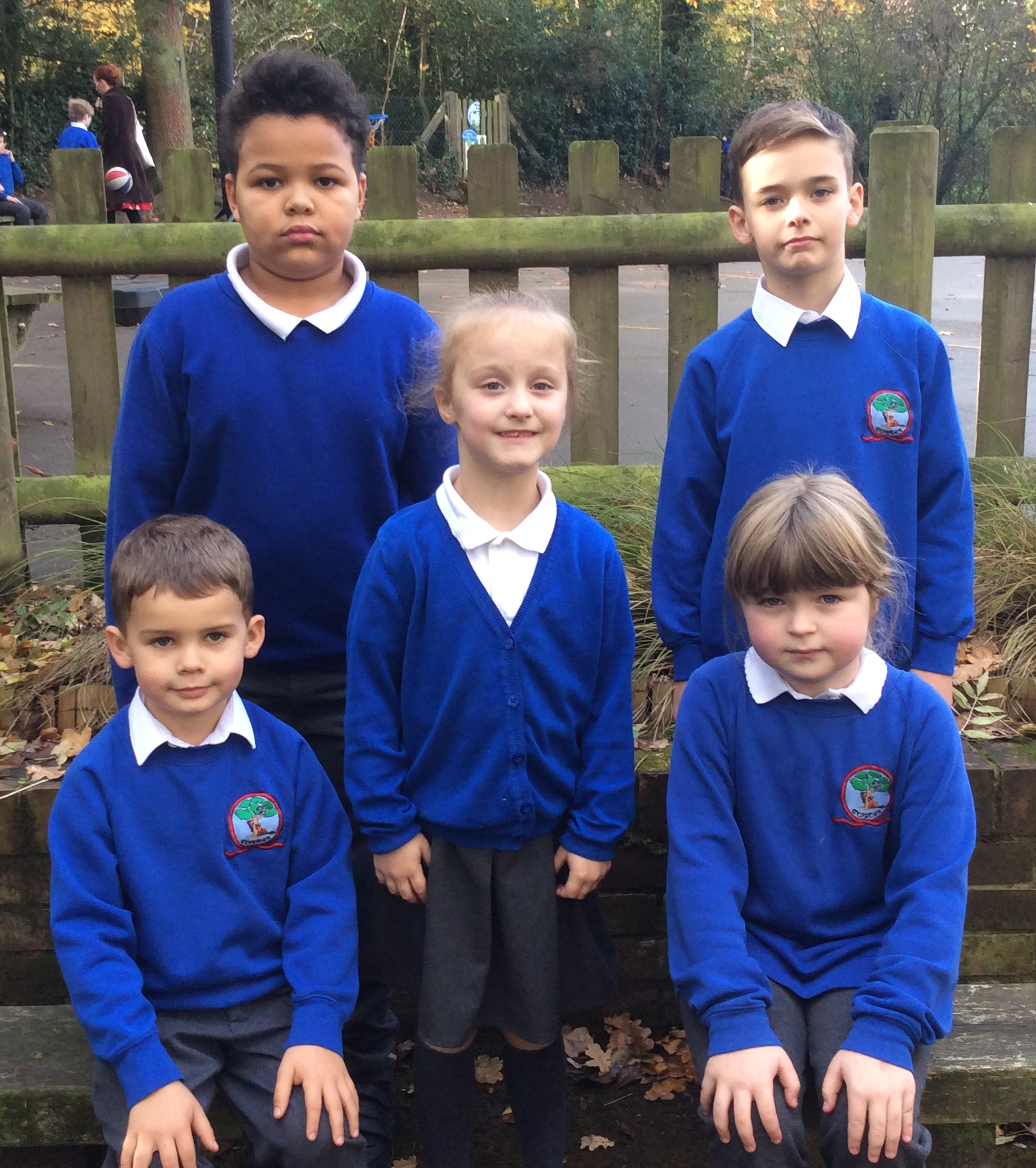 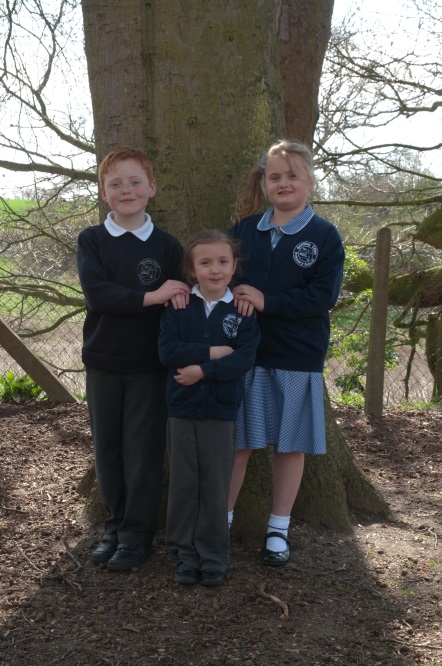 The uniform is as follows:Plain black, durable, flat school shoes. (no trainers, logos, canvas or sandals) (In extreme weather, boots or wellingtons may be worn to school for use at playtime but shoes must be changed once on site)Book Bag * to promote independence with the children in bringing in and taking home letters and books.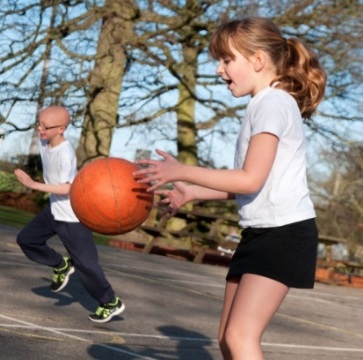 PEBlack or navy blue shortsPlain white, round neck t-shirtTrainers for outdoor use KS1 and KS2Navy or black jogging bottoms and a sweatshirt are helpful in the colder months.Drawstring PE bag to keep the kit tidy (this is kept at school during the week).Children are not permitted to wear jewellery whilst in school, although a watch is acceptable as long as it is removed for PE. Fitbit watches may be allowed dependent on the safety of the activity taking place. If your child has pierced ears, earrings must be plain studs and must be removed for PE and swimming.  If your child is unable to remove earrings independently please remove them at home before school on PE days.We expect all parents who send their children to our school to support the school uniform policy, which is simple and cost effective. Parents should therefore ensure that their child has the correct uniform, and that it is clean and in good repair. We may ask children to remove items which do not meet the above description. The Governing Body will consider, with the headteacher, any requests from parents for individual children to have special dispensations due to a temporary or permanent medical condition. 